ENG2DB Short Story Analysis Unit: “The Necklace” by Guy de MaupassantA Focus on Figurative Language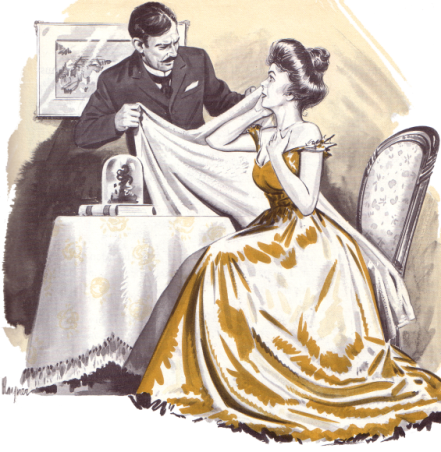 Please identify each figurative language device listed below in the form of a direct quotation from the short story (be sure to cite these quotations correctly using MLA formatting), and complete the following FOUR analysis questions on a separate sheet of lined paper for EACH of the FIVE devices that are identified.The Figurative Language List:Please find ONE specific example of each of the following figurative language devices from “The Necklace”, and quote it…MetaphorSimileHyperbolePersonificationImageryThe Analysis Questions:a) What is the purpose of this figurative language? b) Is it used effectively? Why or why not? Explain in detail. Does the figurative language highlight something significant about the characters? Please explain.Does the figurative language help create a specific mood/atmosphere in the story? Discuss.Does the figurative language create a clear image in your mind as a reader? If so, how does this reinforce your understanding of the text? 